GĂSEȘTE-I UMBRA!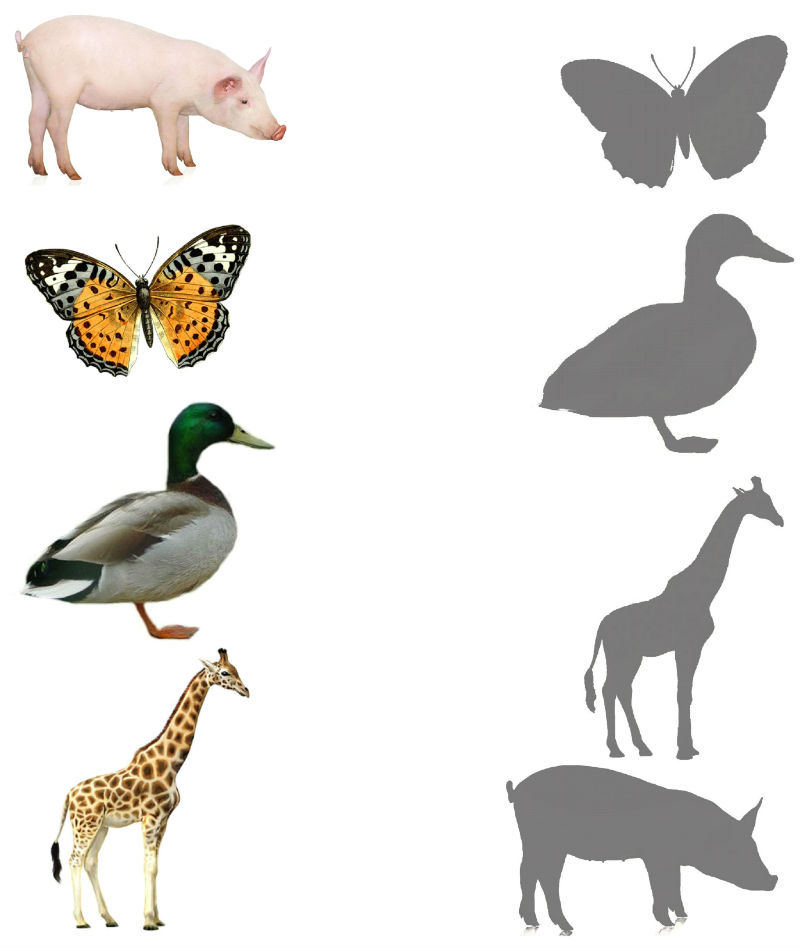 GĂSEȘTE-I CULOAREA!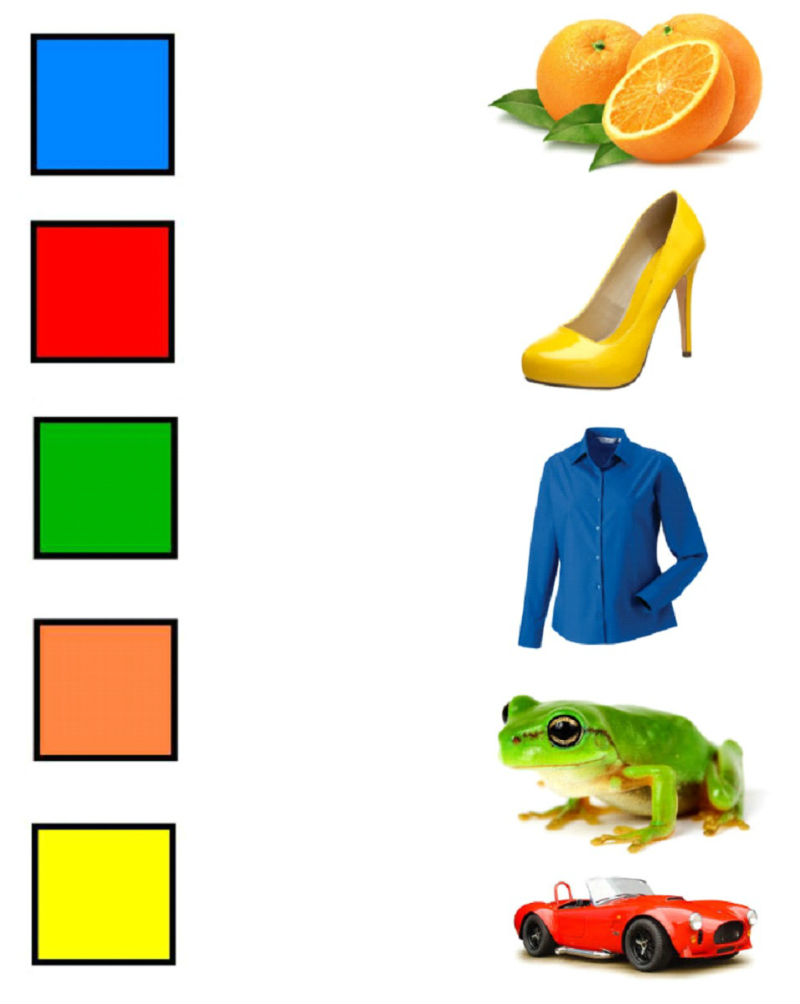     POTRIVEȘTE! (cine și-a pierdut blana?)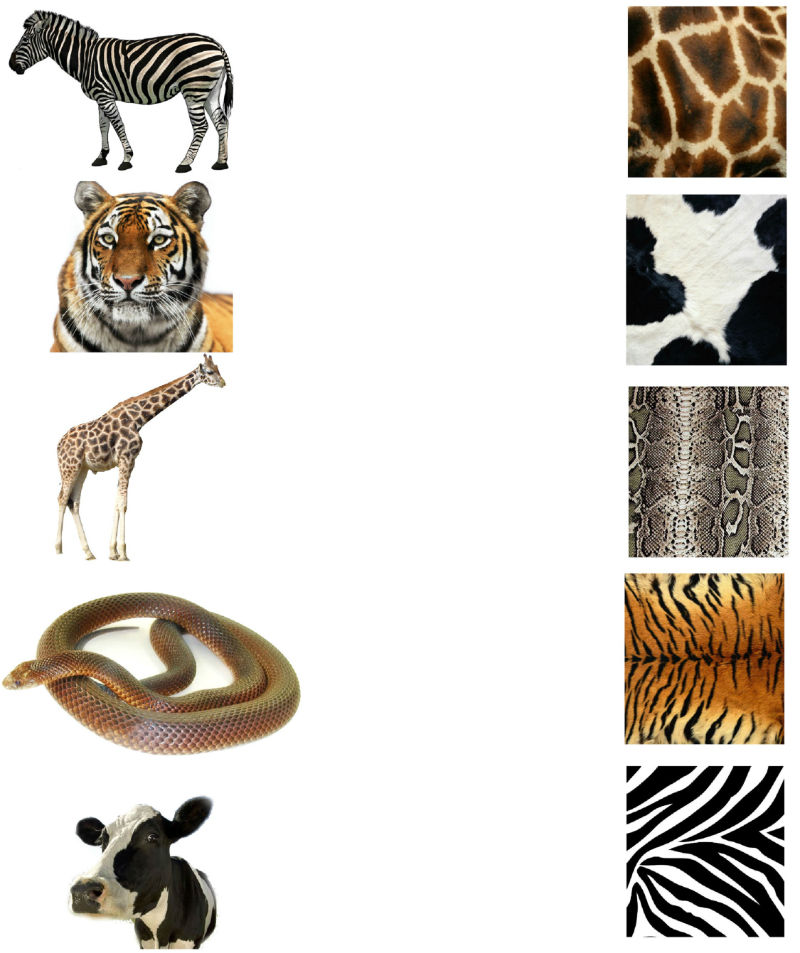 CARE   SUNT   LA   FEL?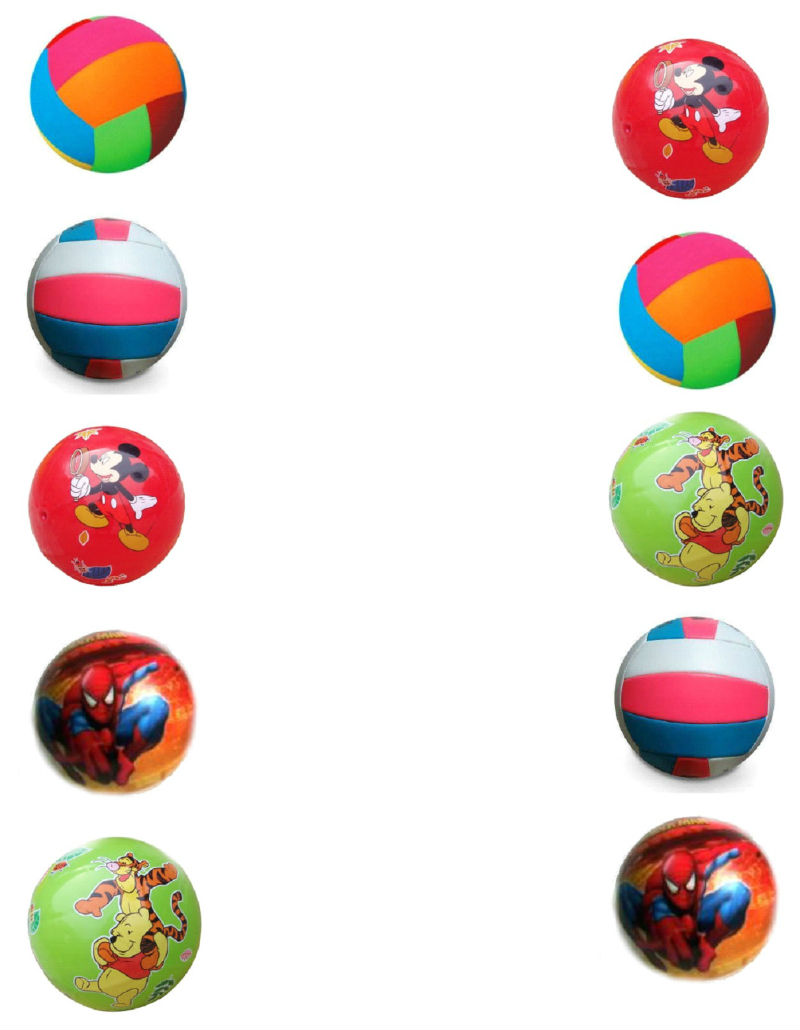 POTRIVEȘTE!  PE  UNDE  CIRCULĂ?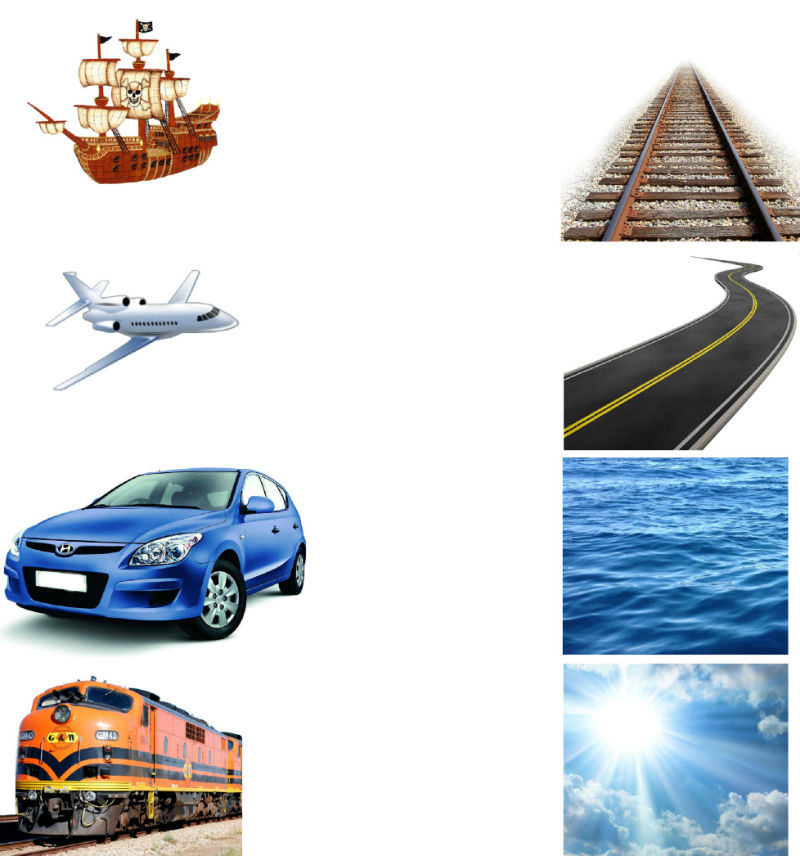 